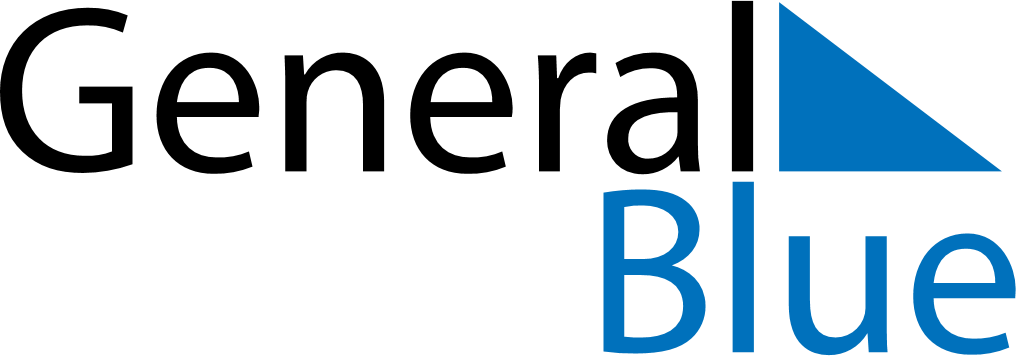 June 2019June 2019June 2019June 2019June 2019June 2019LiechtensteinLiechtensteinLiechtensteinLiechtensteinLiechtensteinLiechtensteinMondayTuesdayWednesdayThursdayFridaySaturdaySunday123456789Pentecost10111213141516Whit Monday17181920212223Corpus ChristiFeiertagsbrücke24252627282930NOTES